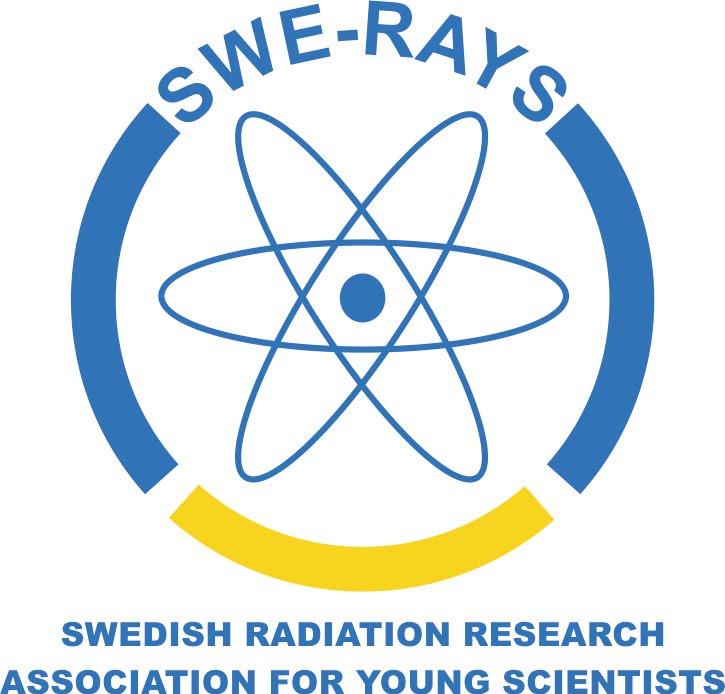 Workshop 2022Stockholm University,23rd – 25th of August 2022Schedule Workshop venue (red circle on map): Svante Arrhenius väg 20A, room P232, Stockholm University (Frescati campus). How to arrive from Stockholm city centre: Tunnelbana (subway) red line to the Universitetet station (red square on map). Commuter trains and a number of buses are also available.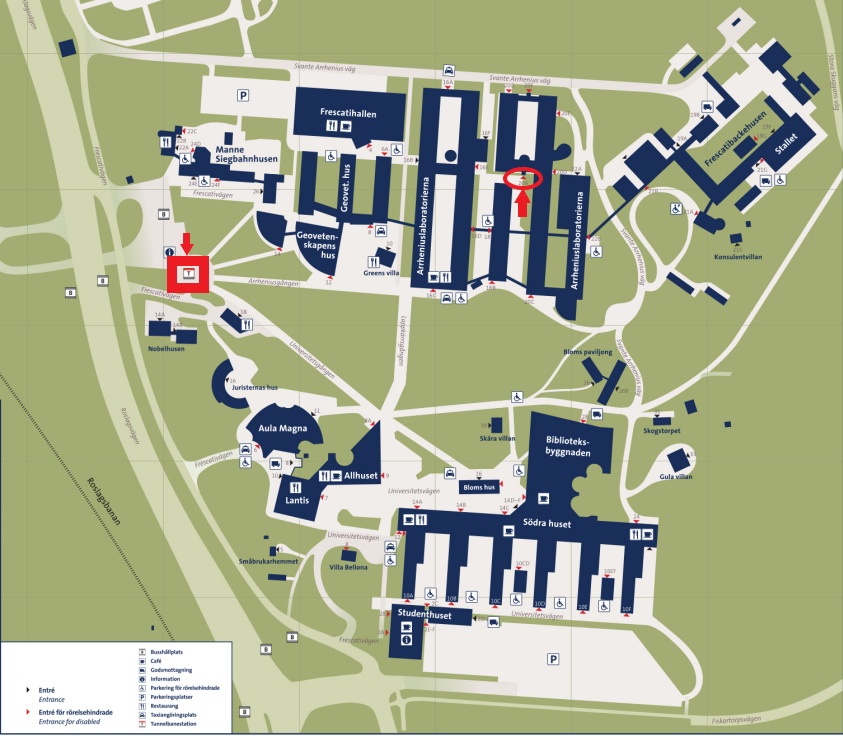 Welcome dinner venue: Restaurang Mårten Trotzig, Västerlånggatan 79, 111 29 Stockholm.Tuesday 23rd AugustModerator: Mikael Elvborn13.00-13.45Registration, putting up posters, uploading presentations and fika13.45-14.00Introduction to SWE-RAYS workshop14.00-14.30Invited speaker: Andrzej Wojcik (Stockholm University), “Facts and values in radiation protection research”14.30-14.50Oral presentation, Zuzana Kocibalova (Stockholm University), “Adverse outcome pathways involved in radiotherapy-induced second cancers of childhood cancer survivor”.14.50-15.00Short break15.00-15.20 Workshop activity: “Elevator pitch” (Mikael Elvborn and Martin Hjellström)15.20- 16.00Posters/End of session.19.00Welcome dinner (Restaurang Mårten Trotzig)Wednesday 24th AugustModerator: Martin Hjellström08.45-08.55Coffee08.55-09.00Introduction09.00-09.30 Invited speaker: Per Seltborg/Christian Linde (SSM), talk on SSM and the national competence strategy09.30-09.50Oral presentation, Tabassom Mohajer Shojai (Uppsala University), “Potential combination therapy with 177Lu-DOTA-M5A anti-carcinoembryonic antigen humanized antibody and HSP90 inhibition for colorectal cancer”.09.50-10.10Oral presentation, Nishte Rassol (Sahlgrenska Academy at University of Gothenburg), “Transcriptional effect on apoptosis and oxidative stress in NET GOT1 tumor during coadministration of 177Lu-octreotate and radical scavenger A1M”.10.10-10.40Posters and Fika 10.40-11.00Oral presentation, Frida Westerbergh (Sahlgrenska Academy at University of Gothenburg), “Patient-specific kidney recovery coefficients may increase dosimetric accuracy for 177Lu-radiopharmaceutical treatment”.11.00-11.30Invited speaker: Mats Eriksson (SSM), talk on scientific experience and career paths.11.30-11.45Discussion11.45-12.00Walk to lunch restaurant (Lantis, SU campus)12.00-13.00LUNCH13.00-14.50Workshop activity (Mikael Elvborn and Martin Hjellström)14.50-15.20Posters and Fika15:20-15:35Words from our sponsor: Hadis Westin (RIDGEVIEW INSTRUMENTS AB)15.35-15.55Oral presentation, Jonathan Tranel (University of California San Francisco), “Deposited energy microdistribution of 177Lu and 225Ac in a model of cancer associated fibroblasts”.15.55-16.00End of sessionThursday 25th AugustModerator: Milagrosa Lopez08.45-08-55Coffee08.55-09.00Introduction09.00-09.10Invited speaker: Lovisa Lundholm (SAINT), presentation about SAINT 09.10-09.30Oral presentation, Jonathan Sundström (University of Gothenburg), “Models for estimating radiation dose and LAR from radioactive fallout: extended dose algorithms for the computational tool LARCalc”.	09.30-09.50Oral presentation, Milagrosa López-Riego (Stockholm University), “Inter- and intraindividual response to alphas, X-rays and mixed beams analysed at exon-level gene expression and chromosomal aberrations”.09.50-10.15Posters and Fika10.15-11.45Annual Meeting + best Poster/presentation + evaluation11.45-12.00Short break12.00-13.00LUNCH (Wraps and mingle with SAINT)13.00End of workshop